Контрольная работа по дисциплине «Оптические системы передачи»Контрольная работа заключается в решении 4 задач. Исходные данные к задачам представлены в таблицах, в которых выбор необходимых значений выполняется по двум последним цифрам пароля. Задача 1Определить затухание (ослабление), дисперсию, полосу пропускания и максимальную скорость передачи двоичных импульсов в волоконно-оптической системе с длиной секции L (км), километрическим (погонным) затуханием (ослаблением) a (дБ/км) на длине волны излучения передатчика l 0 (мкм), ширине спектра излучения D l 0,5 на уровне половины максимальной мощности излучения. Данные для задачи приведены в таблицах 1.1 и 1.2.Таблица 1.1Таблица 1.2SF, Standard Fiber – стандартное одномодовое ступенчатое волокно;DSF, Dispersion-Shifted (single mode) Fiber – волокно одномодовое со смещенной дисперсией;SMF-LS, Single Mode Fiber-LS – одномодовое оптическое волокно со смещенной ненулевой дисперсией (Corning) [4];True Wave, "Истинная волна" – одномодовое оптическое волокно со смещенной ненулевой дисперсией (Lucent Technologies) [4];LEAF – одномодовое оптическое волокно со смещенной ненулевой дисперсией (Corning) [4];8/125 – диаметры сердцевины/оболочки волокна в мкм.Методические указания к задаче 1Рекомендуется следующий порядок выполнения задания 1:определить максимальное затухание секции длиной L,определить совокупную дисперсию секции с учетом ширины спектра излучения,определить полосу пропускания оптической линии,определить максимальную скорость передачи двоичных импульсов через оптическую линию.Результирующее максимальное затухание секции находится из соотношения:	a М = a ´ L + a С ´ NС, [дБ]		(1), гдеa С – потери мощности оптического сигнала на стыке волокон строительных длин кабеля (a С = 0,05 дБ);NС – число стыков, определяемое: NС = Е [(L / lC) –1] (целое число), 
lC =  (для всех вариантов).Результирующая совокупная дисперсия секции находится из соотношения [15, 22]:,	 [с]			(2) (Обратить внимание на размерности и не потерять степень!)Полоса пропускания оптической линии определяется из соотношения [15, 22]:, [Гц]			(3)Максимальная скорость передачи двоичных оптических импульсов зависит от Δ FОВ и их формы, которую принято считать прямоугольной или гауссовской [8]:	ВП = 1,01 ΔFОВ, [бит/с],		(4)	ВГ = 1,34 Δ FОВ, [бит/с].		(5)Задача 2По данным таблицы 2.1 построить зависимость выходной мощности источника оптического излучения от величины электрического тока, протекающего через него. Для заданных (по варианту) тока смещения и амплитуды модулирующих однополярных импульсов (таблицы 2.2 и 2.3) определить графически изменение выходной модуляционной мощности Рмакс и Рмин и определить глубину модуляции h . По построенной характеристике указать вид источника.Таблица 2.1Таблица 2.2Таблица 2.3 Методические указания к задаче 2(Учесть, что оптический импульс однополярный – т.е. Iсм = Imin)По таблице 2.1 построить график. На графике построить входной и выходной сигналы. Учесть, что оптический сигнал – однополярный.Для определения глубины модуляции использовать соотношение 2.1:		(2.1)Определить коэффициент гашения. Pmax  и Pmin определяется по графику.ER= 10 lg (Pmax/Pmin), дБ Задача 3Построить график зависимости чувствительности фотодетектора от длины волны оптического излучения по данным таблицы 3.1. Используя график и данные таблиц 3.2 и 3.3. Определить величину фототока на выходе p-i-n фотодиода. По графику определить длинноволновую границу чувствительности фотодетектора. Определить материал для изготовления прибора.Таблица 3.1Таблица 3.2Таблица 3.3Методические указания к задаче 3По таблице 3.1 построить график. Определить по графику S. Найти фототок, исходя из формулы 3.1.При решении задачи необходимо учесть соотношения (3.1):     ,	(3.1) Длинноволновая граница чувствительности фотодетектора определяется соотношением (3.2):,		(3.2)
где Еg - ширина запрещенной зоны полупроводникового материала, из которого сделан фотодиод. λгр определить по графику. (конечная точка). Найти Еg.Задача 4 Используя приложение 1 для оптических интерфейсов аппаратуры SDH, определенных рекомендациями МСЭ-Т G.957 и G.691, определить по варианту (табл. 1) предельную дальность передачи без промежуточных регенераторов. Также определить минимальное расстояние между оптическим передатчиком и оптическим приёмником заданного интерфейса, для исключения перегрузки приёмника. Рассчитать уровень сигнала на приеме, мощность сигнала на входе приемника и совокупную хроматическую дисперсию при условии, что длина участка равна L (табл.1)Таблица 1Использование характеристик одноканальных (одноволновых) оптических интерфейсов при проектировании линейных трактов определено рекомендациями МСЭ-T G.655.Методические указания к задаче 4Максимальная длина регенерационного участка (РУ) с точки зрения энергетического потенциала находится через соотношение:.где PSmin – минимальный уровень мощности передатчика в точке S; PRmin – минимально допустимый уровень мощности на входе приемника в точке R при заданном коэффициенте ошибки (обычно BER=10-10); PD – уровень дисперсионных потерь (1 – 2 дБ); N - число строительных длин кабеля; αст – потери на неразъемных стыках кабеля (на сварных соединениях); αст=0.08дБ.Nрс – число разъемных стыков; αрс – потери мощности на разъемных стыках; αрс=0.3дБ.к – километрическое затухание кабеля на заданной длине волны;На λ=1.31мкм затухание волокна G.652 составляет 0.36дБ/км, на λ=1.55мкм затухание волокна G.652 и G.653 составляет 0.22дБ/км. m – строительный запас на повреждение кабеля (дБ/км). m=(0.02÷0.05)дБ/км.Здесь энергетический потенциал оборудования находится какА= PSmin – PRmin.Максимальная дальность связи с точки зрения дисперсионных искажений находится как,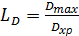 Где Dmax – максимально допустимая хроматическая дисперсия на входе приемника (в точке R);Dхр – удельная хроматическая дисперсия ОВ. На λ=1.31мкм Dхр для волокна G.652 составляет 3.5 пс/(нм*км), на λ=1.55мкм Dхр волокна G.652 составляет 18 пс/(нм*км). Для ОВ G.653 Dхр=2пс/(нм*км)Следует определить, чем в основном ограничивается максимальная длина регенерационного участка: затуханием или дисперсией.Если , то максимально допустимая длина участка регенерации .Если , то максимально допустимая длина участка регенерации . Минимальная длина РУ ограничивается уровнем перегрузки фотоприемника (PRmax), данный параметр приведен в характеристиках оптических интерфейсов в приложении 1.Если уровень перегрузки фотоприемника (PRmax), минимальную длину регенерационного участка находят по следующей формуле:                  .Итоговая длина регенерационного участка должна находиться в пределах:LРУmin<LРУ< LРУmax Уровень сигнала на входе приемника к концу срока эксплуатации можно найти по формуле:Где N – число строительных длин.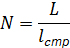 Эл – линейный энергетический запас на старение и ремонт кабеля. Эл =2÷4дБ.Мощность на входе приемника:Накопленная хроматическая  дисперсия будет равна:DΣхр=DхрLσии, псГде σии – среднеквадратическая ширина спектра источника излучения.σии=0.212*Δλ-20дБПриложение 1. Характеристики оптических интерфейсов SDH  Таблица П1.1. Характеристики STM-1Сокращения: СКЗ, средняя квадратическая зависимость; Н/О, не определено; NRZ, non return to zero – без возвращения к нулю; FP, Fabry-Perot – Фабри-Перо (конструкция полупроводникового лазера); LED, light-emitting diode – светодиод; DFB, distributed feedback – распределённая обратная связь . Коэффициент гашения (EX) определяют как: EX 10 Log (A/B) 10, где A – средний уровень оптической мощности в центре логической "1", а B – средний уровень оптической мощности в центре логического "0". Общеприняты следующие условия для уровней оптической логики:– излучение света – логическая единица "1";– отсутствие излучения – логический нуль "0".Таблица П1.2. Характеристики STM-1Сокращения: СКЗ, средняя квадратическая зависимость; Н/О, не определено; NRZ, non return to zero – без возвращения к нулю; FP, Fabry-Perot – Фабри-Перо (конструкция полупроводникового лазера); LED, light-emitting diode – светодиод; DFB, distributed feedback – распределённая обратная связь Таблица П1.3. Характеристики STM-4Таблица П1.4. Характеристики STM-4Таблица П1.5. Характеристики STM-4Сокращения: ОМЛ, одномодовый лазер; Н/О - не определено (смотреть характеристики от производителя); ДГВЗ, дифференциальное групповое время задержки. В интерфейсах U-4.2 и U-4.3 может применяться оптический предусилитель.Таблица П1.6. Характеристики STM-16Таблица П1.7. Характеристики STM-16Примечание: характеристики ряда одноволновых (одноканальных) оптических интерфейсов (STM-16, 64 и 256) определены в рекомендации G.959.1.Таблица П1.8. Характеристики STM-64Примечание: характеристики ряда одноканальных оптических интерфейсов I-64.1r, I-64.1, I-64.2r, I-64.2, I-64.3, I-64.5, S-64.1, S-64.2a, S-64.2b, S-64.3a, S-64.3b, S-64.5a, S-64.5b определены в рекомендации G.959.1.Таблица П1.9. Характеристики STM-64Примечание: характеристики ряда одноканальных оптических интерфейсов STM-64 (I-64.1r, I-64.1, I-64.2r, I-64.2, I-64.3, I-64.5, S-64.1, S-64.2a, S-64.2b, S-64.3a, S-64.3b, S-64.5a, S-64.5b) и STM-256 определены в рекомендации G.959.1.ПараметрПредпоследняя цифра пароляПредпоследняя цифра пароляПредпоследняя цифра пароляПредпоследняя цифра пароляПредпоследняя цифра пароляПредпоследняя цифра пароляПредпоследняя цифра пароляПредпоследняя цифра пароляПредпоследняя цифра пароляПредпоследняя цифра пароляПараметр0123456789Длина секции L, км567491113128151163190206217ПараметрПоследняя цифра пароляПоследняя цифра пароляПоследняя цифра пароляПоследняя цифра пароляПоследняя цифра пароляПоследняя цифра пароляПоследняя цифра пароляПоследняя цифра пароляПоследняя цифра пароляПоследняя цифра пароляПараметр0123456789Тип волокнаSF8/125DSF8/125SMF- LSSF8/125DSF8/125TrueWaveLEAFSMF- LSTrue WaveLEAFЗатухание , дБ/км0,40,280,250,250,30,260,240,210,220,21Длина волны о, мкм1,311,551,551,551,311,541,561,541,551,55Спектр   0,5 , нм0,050,020,20,10,150,40,150,30,180,2Хроматическая дисперсияD, пс / (нм км)2,13,5-3,617,519,63,34,2-3,10,82,2I, мА051015182022242628Р1, мкВт01530456090160230310370Ток смещенияПредпоследняя цифра пароляПредпоследняя цифра пароляПредпоследняя цифра пароляПредпоследняя цифра пароляПредпоследняя цифра пароляПредпоследняя цифра пароляПредпоследняя цифра пароляПредпоследняя цифра пароляПредпоследняя цифра пароляПредпоследняя цифра пароляТок смещения0123456789Iсм, мА10111213141516171819Амплитуда тока модуляцииПредпоследняя цифра пароляПредпоследняя цифра пароляПредпоследняя цифра пароляПредпоследняя цифра пароляПредпоследняя цифра пароляПредпоследняя цифра пароляПредпоследняя цифра пароляПредпоследняя цифра пароляПредпоследняя цифра пароляПредпоследняя цифра пароляАмплитуда тока модуляции0123456789I, мА10987654321Чувствитель- ность, А/Вт0,30,450,530,580,620,670,70,730,650,1Длинаволны, мкм0,851,01,11,21,31,41,51,61,71,78Мощность излученияПредпоследняя цифра пароляПредпоследняя цифра пароляПредпоследняя цифра пароляПредпоследняя цифра пароляПредпоследняя цифра пароляПредпоследняя цифра пароляПредпоследняя цифра пароляПредпоследняя цифра пароляПредпоследняя цифра пароляПредпоследняя цифра пароляМощность излучения0123456789Рu, мкВт0,51,01,52,02,53,03,54,04,55,0Длина волныПоследняя цифра пароляПоследняя цифра пароляПоследняя цифра пароляПоследняя цифра пароляПоследняя цифра пароляПоследняя цифра пароляПоследняя цифра пароляПоследняя цифра пароляПоследняя цифра пароляПоследняя цифра пароляДлина волны0123456789l , нм1750165015501430131012901150980910860ПараметрПоследняя цифра пароляПоследняя цифра пароляПоследняя цифра пароляПоследняя цифра пароляПоследняя цифра пароляПоследняя цифра пароляПоследняя цифра пароляПоследняя цифра пароляПоследняя цифра пароляПоследняя цифра пароляПараметр1234567890ИнтерфейсL4.2V4.2L16.2U16.2S-4.1L-16.1S-16.1V-64.2aS-1.1L1.3FPСтроительная длина кабеля, ℓстр, км22,533,544,555,566,5Число разъемных соединений2462462462L, км631067111172912991856ХарактеристикиЕдиницаЗначениеЗначениеЗначениеЗначениеЦифровой сигнал, скорость передачи, линейное кодированиекбит/сSTM-1,155 520,скремблированный NRZSTM-1,155 520,скремблированный NRZSTM-1,155 520,скремблированный NRZSTM-1,155 520,скремблированный NRZПрикладной кодI-1S-1.1S-1.2S-1.2Рабочий диапазон волннм1260-13601261-13601430-15761430-1580Передатчик в опорной точке SТип источникаСпектральные характеристики:–  максимальное СКЗ ширины (Δλ)–  максимальная ширина на уровне  −20 дБ–  минимальный коэффициент подавления боковой модыСредняя вводимая мощность:– максимальная– минимальнаяМиним. коэффициент гашения (ЕХ)нмнмдБдБмдБмдБFP        LED40           80-               ---8-158,2FP7,7---8-158,2FP                DFB2,5              -    130-8-158,2FP                DFB2,5              -    130-8-158,2Оптический тракт между S и RДиапазон ослабленияМаксим. дисперсияМинимальные оптические возвратные потери на кабельном участке в S, включая любые соединители  Максимальная дискретная отража-тельная способность между S и RдБпс/нмдБдБ0-718         25Н/ОН/О0-1296Н/ОН/О0-12296             Н/ОН/ОН/О0-12296             Н/ОН/ОН/ОПриемник в опорной точке RМинимальная чувствительностьМинимальная перегрузкаМаксимальный штраф оптического трактаМаксимальная отражательная способность, измеренная в RдБмдБмдБдБ-23-81Н/О-28-81Н/О-28-81Н/О-28-81Н/ОХарактеристикиЕдиницаЗначениеЗначениеЗначениеЗначениеЦифровой сигнал, скорость передачи, линейное кодированиекбит/сSTM-1,155 520,скремблированный NRZSTM-1,155 520,скремблированный NRZSTM-1,155 520,скремблированный NRZSTM-1,155 520,скремблированный NRZПрикладной кодL-1.1L-1.2L-1.3L-1.3Рабочий диапазон волннм1263-13601480-15801534-1566/ 1523-15771480-1580Передатчик в опорной точке SТип источникаСпектральные характеристики:–  максимальное СКЗ ширины (Δλ)–  максимальная ширина на уровне −20 дБ–  минимальный коэффициент подавления боковой модыСредняя вводимая мощность:– максимальная– минимальнаяМиним. коэффициент гашения (ЕХ)нмнмдБдБмдБмдБFP        DFB- -           1-         300-510DFB-1300-510FP             DFB3/2,5               -1300-510FP             DFB3/2,5               -1300-510Оптический тракт между S и RДиапазон ослабленияМаксим. дисперсияМинимальные оптические возвратные потери на кабельном участке в S, включая любые соединителиМаксимальная дискретная отража-тельная способность между S и RдБпс/нмдБдБ10-28246      Н/ОН/ОН/О10-28Н/О20-2510-28246/296         Н/ОН/ОН/О10-28246/296         Н/ОН/ОН/ОПриемник в опорной точке RМинимальная чувствительностьМинимальная перегрузкаМаксимальный штраф оптического трактаМаксимальная отражательная способность, измеренная в RдБмдБмдБдБ-34-101Н/О-34-101-25-34-101Н/О-34-101Н/ОХарактеристикиЕдиницаЗначениеЗначениеЗначениеЦифровой сигнал, скорость передачи, линейное кодированиекбит/сSTM-4,622 080,скремблированный NRZSTM-4,622 080,скремблированный NRZSTM-4,622 080,скремблированный NRZПрикладной кодI-4S-4.1S-4.2Рабочий диапазон волннм1261-13601293-1334/ 1274-13561430-1580Передатчик в опорной точке SТип источникаСпектральные характеристики:–  максимальное СКЗ ширины (Δλ)–  максимальная ширина на уровне −20 дБ–  минимальный коэффициент подавления боковой модыСредняя вводимая мощность:– максимальная– минимальнаяМиним. коэффициент гашениянмнмдБдБмдБмдБFP       LED14,5        35---8-158,2FP4/2,5---8-158,2DFB-130-8-158,2Оптический тракт между S и RДиапазон ослабленияМаксим. дисперсияМинимальные оптические возвратные потери на кабельном участке в S, включая любые соединители  Максимальная дискретная отража-тельная способность между S и RдБпс/нмдБдБ0-713        14Н/ОН/О0-1246/74Н/ОН/О0-12Н/О24-27Приемник в опорной точке RМинимальная чувствительностьМинимальная перегрузкаМаксимальный штраф оптического трактаМаксимальная отражательная способность, измеренная в RдБмдБмдБдБ-23-81Н/О-28-81Н/О-28-81-27ХарактеристикиЕдиницаЗначениеЗначениеЗначениеЗначениеЦифровой сигнал, скорость передачи, линейное кодированиекбит/сSTM-4,622 080,скремблированный NRZSTM-4,622 080,скремблированный NRZSTM-4,622 080,скремблированный NRZSTM-4,622 080,скремблированный NRZПрикладной кодL-4.1L-4.1L-4.2L-4.3Рабочий диапазон волннм1300-1325/ 1296-13301280-13351480-15801480-1580Передатчик в опорной точке SТип источникаСпектральные характеристики:–  максимальное СКЗ ширины (Δλ)–  максимальная ширина на уровне −20 дБ–  минимальный коэффициент подавления боковой модыСредняя вводимая мощность:– максимальная– минимальнаяМиним. коэффициент гашениянмнмдБдБмдБмдБFP               DFB2,0/1,7              --                   1-                 30+2-310FP               DFB2,0/1,7              --                   1-                 30+2-310DFB-<130+2-310DFB-130+2-310Оптический тракт между S и RДиапазон ослабленияМаксим. дисперсияМинимальные оптические возвратные потери на кабельном участке в S, включая любые соединители  Максимальная дискретная отражательная способность между      S и RдБпс/нмдБдБ10-2492/109           Н/О20-2510-2492/109           Н/О20-2510-24160024-2510-24Н/О20-25Приемник в опорной точке RМинимальная чувствительностьМинимальная перегрузкаМаксимальный штраф оптического трактаМаксимальная отражательная способность, измеренная в RдБмдБмдБдБ-28-81-14-28-81-14-28-81-27-28-81-14ХарактеристикиЕдиницаЗначениеЗначениеЗначениеЗначениеЗначениеЦифровой сигнал, скорость передачи, линейное кодированиекбит/сSTM-4,622 080,скремблированный NRZSTM-4,622 080,скремблированный NRZSTM-4,622 080,скремблированный NRZSTM-4,622 080,скремблированный NRZSTM-4,622 080,скремблированный NRZПрикладной кодV-4.1V-4.2V-4.3U-4.2U-4.3Рабочий диапазон волннм1290-13301530-15651530-15651530-15651530-1565Передатчик в опорной точке   MPI-SТип источникаСпектральные характеристики:–  параметр линейной частотной модуляции–  максимальная ширина на уровне −20 дБ–  минимальный коэффициент подавления боковой моды- максимальная спектральная плотность мощностиСредняя вводимая мощность:– максимальная– минимальнаяМиним. коэффициент гашенияРаднмдБмВт/ 10МГцдБмдБмдБОМЛН/ОН/ОН/ОН/О4010ОМЛН/ОН/ОН/ОН/О4010ОМЛН/ОН/ОН/ОН/О4010ОМЛН/ОН/ОН/ОН/О151210ОМЛН/ОН/ОН/ОН/О151210Оптический тракт между MPI-S и MPI-RДиапазон ослабленияМаксимальная дисперсияМинимальная дисперсияМаксимальная ДГВЗМинимальные оптические возвратные потери на кабельном участке в MPI-S, включая любые соединители  Максимальная дискретная отражательная способность между MPI-S и MPI-RдБпс/нмпс/нмпсдБдБ22-33200Н/О48024-2722-332400Н/О48024-2722-33400Н/О48024-2733-443200Н/О48024-2733-44530Н/О48024-27Приемник в опорной точке MPI-RМинимальная чувствительность (коэффициент ошибок 10-12)Минимальная перегрузкаМаксимальный штраф оптического трактаМаксимальная отражательная способность, измеренная в MPI-RдБмдБмдБдБ-34-181-27-34-181-27-34-181-27-34-182-27-33-181-27ХарактеристикиЕдиницаЗначениеЗначениеЗначениеЗначениеЗначениеЦифровой сигнал, скорость передачи, линейное кодированиекбит/сSTM-16,2 488 320,скремблированный NRZSTM-16,2 488 320,скремблированный NRZSTM-16,2 488 320,скремблированный NRZSTM-16,2 488 320,скремблированный NRZSTM-16,2 488 320,скремблированный NRZПрикладной кодI-16S-16.1S-16.2L-16.1L-16.2/ L-16.3Рабочий диапазон волннмПередатчик в опорной точке SТип источникаСпектральные характеристики:–  максимальное СКЗ ширины (Δλ)–  максимальная ширина на уровне −20 дБ–  минимальный коэффициент подавления боковой модыСредняя вводимая мощность:– максимальная– минимальнаяМиним. коэффициент гашениянмнмдБдБмдБмдБFP4---3-108,2DFB-1300-58,2DFB-<1300-28,2DFB-130+3-28,2DFB-<130+3-28,2Оптический тракт между S и RДиапазон ослабленияМаксимальная дисперсия  на верхнем пределе длины волныМаксимальная дисперсия на нижнем пределе длины волныМинимальные оптические возвратные потери на кабельном участке в S, включая любые соединители  Максимальная дискретная отражательная способность между      S и RдБпс/нмпс/нмдБдБ0-7121224-270-12Н/ОН/О24-270-1280042024-2712-24Н/ОН/О24-2712-241600/ 4501200/ 45024-27Приемник в опорной точке RМинимальная чувствительностьМинимальная перегрузкаМаксимальный штраф оптического трактаМаксимальная отражательная способность, измеренная в RдБмдБмдБдБ-18-31-27-1801-27-1801-27-27-91-27-28/-27-92/1-27ХарактеристикиЕдиницаЗначениеЗначениеЗначениеЗначениеЦифровой сигнал, скорость передачи, линейное кодированиекбит/сSTM-16,2 488 320,скремблированный NRZSTM-16,2 488 320,скремблированный NRZSTM-16,2 488 320,скремблированный NRZSTM-16,2 488 320,скремблированный NRZПрикладной кодV-16.2V-16.3U-16.2/ P1U1-1A2U-16.3/ P1U1-1A3Рабочий диапазон волннм1530-15651530-15651530-15651530-1565Передатчик в опорной точке   MPI-SТип источникаСпектральные характеристики:–  параметр линейной частотной модуляции–  максимальная ширина на уровне −20 дБ–  минимальный коэффициент подавления боковой моды- максимальная спектральная плотность мощностиСредняя вводимая мощность:– максимальная– минимальнаяМиним. коэффициент гашенияраднмдБмВт/ 10МГцдБмдБмдБОМЛН/ОН/ОН/ОН/О+13+108,2ОМЛН/ОН/ОН/ОН/О+13+108,2ОМЛН/ОН/О30Н/О+15+128,2ОМЛН/ОН/О30Н/О+15+128,2Оптический тракт между MPI-S и MPI-RДиапазон ослабленияМаксимальная дисперсияМинимальная дисперсияМаксимальная ДГВЗМинимальные оптические возвратные потери на кабельном участке в MPI-S, включая любые соединители  Максимальная дискретная отражательная способность между MPI-S и MPI-RдБпс/нмпс/нмпсдБдБ22-332400Н/О12024-2722-33400Н/О12024-2733-443200Н/О12024-2733-44530Н/О12024-27Приемник в опорной точке MPI-RМинимальная чувствительность (коэффициент ошибок 10-12)Минимальная перегрузкаМаксимальный штраф оптического трактаМаксимальная отражательная способность, измеренная в MPI-RдБмдБмдБдБ-25-91-27-24-91-27-34-182-27-33-181-27ХарактеристикиЕдиницаЗначениеЗначениеЗначениеЗначениеЦифровой сигнал, скорость передачи, линейное кодированиекбит/сSTM-64,9 953 280,скремблированный NRZSTM-64,9 953 280,скремблированный NRZSTM-64,9 953 280,скремблированный NRZSTM-64,9 953 280,скремблированный NRZПрикладной кодL-64.2аL-64.2bL-64.2cL-64.3Рабочий диапазон волннм1530-15651530-15651530-15651530-1565Передатчик в опорной точке   MPI-SТип источникаСпектральные характеристики:–  параметр линейной частотной модуляции–  максимальная ширина на уровне −20 дБ–  минимальный коэффициент подавления боковой моды- максимальная спектральная плотность мощностиСредняя вводимая мощность:– максимальная– минимальнаяМиним. коэффициент гашенияраднмдБмВт/ 10МГцдБмдБмдБОМЛН/ОН/ОН/ОН/О+2-210ОМЛН/ОН/ОН/ОН/О+13+108,2ОМЛН/ОН/О30Н/О+2-210ОМЛН/ОН/О30Н/О+13+108,2Оптический тракт между MPI-S и MPI-RДиапазон ослабленияМаксимальная дисперсияМинимальная дисперсияМаксимальная ДГВЗМинимальные оптические возвратные потери на кабельном участке в MPI-S, включая любые соединители  Максимальная дискретная отражательная способность между MPI-S и MPI-RдБпс/нмпс/нмпсдБдБ11-221600Н/О3024-2716-221600Н/О3024-2711-221600Н/О3024-2716-22260Н/О3024-27Приемник в опорной точке MPI-RМинимальная чувствительность (коэффициент ошибок 10-12)Минимальная перегрузкаМаксимальный штраф оптического трактаМаксимальная отражательная способность, измеренная в MPI-RдБмдБмдБдБ-26-92-27-14-32-27-26-92-27-13-31-27ХарактеристикиЕдиницаЗначениеЗначениеЗначениеЦифровой сигнал, скорость передачи, линейное кодированиекбит/сSTM-64,9 953 280,скремблированный NRZSTM-64,9 953 280,скремблированный NRZSTM-64,9 953 280,скремблированный NRZПрикладной кодV-64.2aV-64.2bV-64.3Рабочий диапазон волннм1530-15651530-15651530-1565Передатчик в опорной точке   MPI-SТип источникаСпектральные характеристики:–  параметр линейной частотной модуляции–  максимальная ширина на уровне −20 дБ–  минимальный коэффициент подавления боковой моды- максимальная спектральная плотность мощностиСредняя вводимая мощность:– максимальная– минимальнаяМиним. коэффициент гашенияраднмдБмВт/ 10МГцдБмдБмдБОМЛН/ОН/ОН/ОН/О+13+1010ОМЛН/ОН/ОН/ОН/О+15+128,2ОМЛН/ОН/О30Н/О+13+108,2Оптический тракт между MPI-S и MPI-RДиапазон ослабленияМаксимальная дисперсияМинимальная дисперсияМаксимальная ДГВЗМинимальные оптические возвратные потери на кабельном участке в MPI-S, включая любые соединители  Максимальная дискретная отражательная способность между MPI-S и MPI-RдБпс/нмпс/нмпсдБдБ22-332400Н/О3024-2722-332400Н/О3024-2722-33400Н/О3024-27Приемник в опорной точке MPI-RМинимальная чувствительность (коэффициент ошибок 10-12)Минимальная перегрузкаМаксимальный штраф оптического трактаМаксимальная отражательная способность, измеренная в MPI-RдБмдБмдБдБ-25-92-27-23-72-27-24-91-27